OBIETTIVI E TRAGUARDI DEL PROGETTO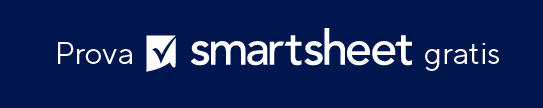 Aggiungi il tuo obiettivo al seguente foglio di lavoro, quindi utilizza il processo SMART per determinare le caratteristiche del traguardo o dei traguardi. SMART sta per specifico, misurabile, raggiungibile (achievable), pertinente (relevant) e correlato al tempo (time-bound). 
Se l'obiettivo è migliorare l'habitat nativo della città, un traguardo dovrebbe essere simile a questo:"Aumentare le piante native tra la 1a e la 3a strada del 50% entro il 31 marzo."DATAAUTORENOME DEL PROGETTOOBIETTIVOOBIETTIVOSChi? Cosa? Quando? Dove? Perché? Che?SPECIFICOSPECIFICOChi? Cosa? Quando? Dove? Perché? Che?MParametri e milestone. Quanto? Quale percentuale?MISURABILEMISURABILEParametri e milestone. Quanto? Quale percentuale?AHai le competenze e gli strumenti per raggiungere questo traguardo?FATTIBILEFATTIBILEHai le competenze e gli strumenti per raggiungere questo traguardo?RSi adatta ai traguardi organizzativi generali?RILEVANTERILEVANTESi adatta ai traguardi organizzativi generali?TScadenza intermedia 
e finaleLEGATO AL TEMPOLEGATO AL TEMPOScadenza intermedia 
e finaleTRAGUARDO  
1TRAGUARDO  
1SChi? Cosa? Quando? Dove? Perché? Che?SPECIFICOSPECIFICOChi? Cosa? Quando? Dove? Perché? Che?MParametri e milestone. Quanto? Quale percentuale?MISURABILEMISURABILEParametri e milestone. Quanto? Quale percentuale?AHai le competenze e gli strumenti per raggiungere questo traguardo?FATTIBILEFATTIBILEHai le competenze e gli strumenti per raggiungere questo traguardo?RSi adatta ai traguardi organizzativi generali?RILEVANTERILEVANTESi adatta ai traguardi organizzativi generali?TScadenza intermedia 
e finaleLEGATO AL TEMPOLEGATO AL TEMPOScadenza intermedia 
e finaleTRAGUARDO 
2TRAGUARDO 
2SChi? Cosa? Quando? Dove? Perché? Che?SPECIFICOSPECIFICOChi? Cosa? Quando? Dove? Perché? Che?MParametri e milestone. Quanto? Quale percentuale?MISURABILEMISURABILEParametri e milestone. Quanto? Quale percentuale?AHai le competenze e gli strumenti per raggiungere questo traguardo?FATTIBILEFATTIBILEHai le competenze e gli strumenti per raggiungere questo traguardo?RSi adatta ai traguardi organizzativi generali?RILEVANTERILEVANTESi adatta ai traguardi organizzativi generali?TScadenza intermedia 
e finaleLEGATO AL TEMPOLEGATO AL TEMPOScadenza intermedia 
e finaleTRAGUARDO  
3TRAGUARDO  
3DICHIARAZIONE DI NON RESPONSABILITÀQualsiasi articolo, modello o informazione è fornito da Smartsheet sul sito web solo come riferimento. Pur adoperandoci a mantenere le informazioni aggiornate e corrette, non offriamo alcuna garanzia o dichiarazione di alcun tipo, esplicita o implicita, relativamente alla completezza, l’accuratezza, l’affidabilità, l’idoneità o la disponibilità rispetto al sito web o le informazioni, gli articoli, i modelli o della relativa grafica contenuti nel sito. Qualsiasi affidamento si faccia su tali informazioni è pertanto strettamente a proprio rischio.